АДМИНИСТРАЦИЯ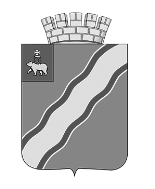 КРАСНОКАМСКОГО ГОРОДСКОГО ОКРУГАПОСТАНОВЛЕНИЕ29.06.2020                                                                                                          № 351-п О внесении изменения в Положение о представлении гражданами, претендующими на замещение должностей муниципальной службы в администрации города Краснокамска, и муниципальными служащими администрации города Краснокамска сведений о доходах, об имуществе и обязательствах имущественного характера супруги (супруга) и несовершеннолетних детей, утвержденное постановлением администрации города Краснокамска от 25.02.2019 № 146-пВ соответствии с Указом Президента Российской Федерации от 17 апреля 2020 г. № 272 «О представлении сведений о доходах, расходах, об имуществе и обязательствах имущественного характера за отчетный период с 1 января по 31 декабря 2019 г.», Законом Пермского края от 19 июня 2020 г. № 543-ПК «О представлении сведений о доходах, расходах, об имуществе и обязательствах имущественного характера за отчетный период с 1 января по 31 декабря 2019 года о приостановлении действия отдельных положений законов Пермского края» администрация Краснокамского городского округаПОСТАНОВЛЯЕТ:1. Внести в Положение о представлении гражданами, претендующими на замещение должностей муниципальной службы в администрации города Краснокамска, и муниципальными служащими администрации города Краснокамска сведений о доходах, об имуществе и обязательствах имущественного характера супруги (супруга) и несовершеннолетних детей, утвержденное постановлением администрации города Краснокамска от 25.02.2019 № 146-п, (далее – Положение) следующее изменение:дополнить Положение пунктом 31 следующего содержания:«31. Сведения о доходах, расходах, об имуществе и обязательствах имущественного характера за отчетный период с 1 января по 31 декабря 2019 года представляются муниципальными служащими, замещающими должности муниципальной службы, предусмотренные Перечнем, до 1 августа 2020 года включительно.».2. Отделу по общим вопросам, муниципальной службе и кадрам администрации Краснокамского городского округа (А.В. Благиных) ознакомить муниципальных служащих администрации Краснокамского городского округа, замещающих должности муниципальной службы, включенные в Перечень  должностей муниципальной службы в администрации Краснокамского городского округа, в том числе в отраслевых (функциональных) органах администрации Краснокамского городского округа, при назначении на которые граждане и при замещении которых муниципальные служащие обязаны представлять сведения о своих доходах, об имуществе и обязательствах имущественного характера, а также сведения о доходах, об имуществе и обязательствах имущественного характера своих супруга (супруги) и несовершеннолетних детей (далее – Перечень), с настоящим постановлением.3. Начальнику управления системой образования администрации Краснокамского городского округа Д.И. Геберту, начальнику управления по спорту и физической культуре администрации Краснокамского городского округа Л.А. Вороной, начальнику управления культуры, молодежной политики и туризма администрации Краснокамского городского округа И.И. Кировой, начальнику финансового управления администрации Краснокамского городского округа М.Л. Куличковой, председателю комитета земельных и имущественных отношений администрации Краснокамского городского округа Р.Р. Петрову ознакомить муниципальных служащих отраслевых (функциональных) органов администрации Краснокамского городского округа, замещающих должности муниципальной службы, включенные в Перечень, с настоящим постановлением.4. Постановление подлежит опубликованию в специальном выпуске «Официальные материалы органов местного самоуправления Краснокамского городского округа» газеты «Краснокамская звезда» и размещению на официальном сайте Краснокамского городского округа в сети Интернет www.krasnokamsk.ru.5. Контроль за исполнением настоящего постановления возложить на руководителя аппарата администрации Краснокамского городского округа О.С.Жернакову.Глава городского округа -глава администрации Краснокамского городского округа	                      И.Я. БыкаризБлагиных А.В.4-49-01